Name: ______________________________Colouring:CHRISTMAS DECORATION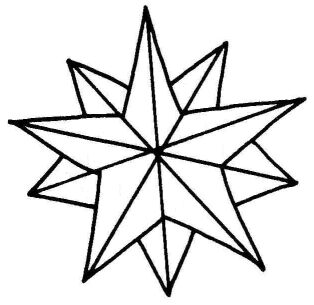 Colour the star:one= red								             two= blue								                three= yellow							              four=green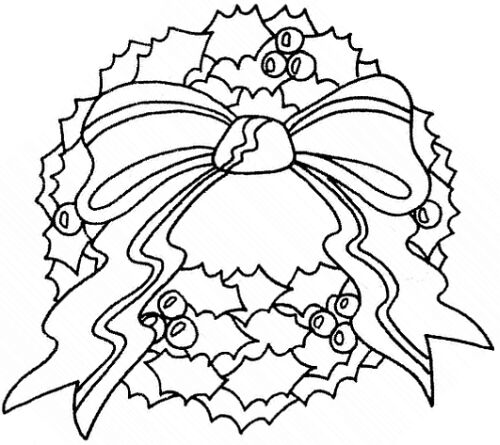 Colour the wreath:five=  redsix: yellowseven:  light greeneight: dark greenColour the Christmas tree: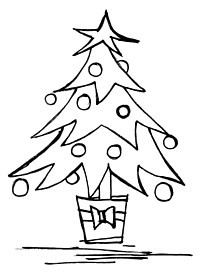 star: yellowballs: redpot: blueribbon: purpletree: greenName: ______________________________CHRISTMAS vocabularyChristmas tree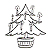  Santa Claus / Father Christmas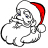 angel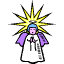  present	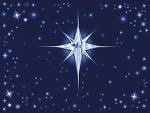 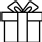 Christmas star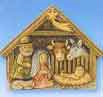 manger the three wise men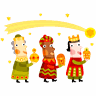 traditional English Christmas pudding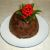 traditional Greek sweets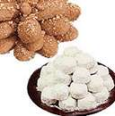 CHRISTMAS & NEW YEAR WISHES:WE WISH YOU A MERRY CHRISTMAS and A HAPPY NEW YEAR!HAPPY CHRISTMAS HOLIDAYS!